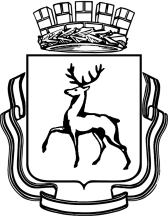 Глава города Нижнего НовгородаП О С Т А Н О В Л Е Н И ЕВ целях обеспечения эффективного взаимодействия администрации города Нижнего Новгорода с представителями ветеранских организаций (объединений) постановляю:1. Создать Координационный совет по работе с ветеранскими организациями при главе города Нижнего Новгорода (далее - Совет). 2. Утвердить положение о Совете (приложение № 1).3. Утвердить состав Совета (приложение № 2).4. Считать утратившим силу постановление администрации города Нижнего Новгорода от 03.10.2011 № 4155 «О создании Координационного совета по работе с ветеранскими организациями при администрации города Нижнего Новгорода».5. Департаменту общественных отношений и информации администрации города Нижнего Новгорода (Амбарцумян Р.М.) обеспечить опубликование настоящего постановления в официальном печатном средстве массовой информации — газете «День города. Нижний Новгород».6. Департаменту правового обеспечения администрации города Нижнего Новгорода (Киселева С.Б.) обеспечить размещение настоящего постановления на официальном сайте администрации города Нижнего Новгорода в информационно-телекоммуникационной сети «Интернет».7. Контроль за исполнением постановления возложить на исполняющего обязанности заместителя главы администрации города Нижнего Новгорода Носкова И.Н.Р.М.Амбарцумян411 89 24Приложение № 1к постановлению главы города от 04.05.2018 № 37-пПОЛОЖЕНИЕо Координационном совете по работе с ветеранскими организациями при главе города Нижнего Новгорода1. Общие положения1.1. Координационный совет по работе с ветеранскими организациями при главе города Нижнего Новгорода (далее - Совет) является постоянно действующим совещательным органом, образованным в целях обеспечения эффективного взаимодействия администрации города Нижнего Новгорода с представителями ветеранских организаций (объединений), а также реализации комплекса мер, направленных на военно-патриотическое воспитание молодежи.1.2. Совет в своей деятельности руководствуется действующим законодательством Российской Федерации, Уставом города Нижнего Новгорода и настоящим Положением.1.3. Совет осуществляет свою деятельность на общественных началах.1.4. Положение о Совете, изменения и дополнения в Положение о Совете утверждаются постановлением главы города Нижнего Новгорода.2. Основные задачи СоветаОсновными задачами Совета являются:2.1. Выработка предложений главе города Нижнего Новгорода по реализации государственной политики в отношении ветеранов, патриотического воспитания граждан и допризывной подготовки, в том числе по вопросам подготовки и проведения мероприятий, посвященных памятным датам и дням воинской славы, а также разработка мер, направленных на реализацию указанных мероприятий.2.2. Участие в подготовке проектов постановлений и других нормативных правовых актов, касающихся проблем ветеранов и патриотического воспитания граждан.2.3. Участие в разработке проектов городских целевых программ социально-экономической защиты ветеранов, допризывной подготовки и патриотического воспитания граждан, подготовки и проведения ежегодного празднования Дня Победы, дней воинской славы и памятных дат России, а также мероприятий, посвященных памятным событиям истории Отечества.2.4. Участие в деятельности ветеранских общественных организаций при решении проблем ветеранов, патриотического воспитания граждан и обеспечении проведения мероприятий, связанных с днями воинской славы и памятными датами России в городе Нижнем Новгороде.2.5. Разработка документов и материалов, связанных с решением проблем ветеранов, подготовкой и проведением мероприятий, направленных на патриотическое воспитание граждан.2.6. Содействие развитию взаимовыгодных связей с муниципальными образованиями Нижегородской области, регионами России и зарубежными странами по проблемам ветеранов, вопросам военно-патриотического воспитания молодежи, военной истории.3. Полномочия СоветаСовет для реализации возложенных на него задач имеет право:3.1. Вносить в установленном порядке на рассмотрение главы города Нижнего Новгорода предложения по вопросам, относящимся к деятельности Совета.3.2. Запрашивать в установленном законом порядке необходимую информацию  по входящим  в компетенцию Совета вопросам.3.3. Заслушивать представителей органов местного самоуправления, общественных организаций (объединений) по вопросам, отнесенным к компетенции Совета.3.4. Создавать рабочие группы из числа членов Совета и представителей общественных организаций (объединений), научных и других организаций, не входящих в состав Совета, для проведения аналитических и экспертных работ с целью разработки предложений по входящим в компетенцию Совета вопросам, носящих рекомендательный характер.4. Порядок формирования и деятельности Совета4.1. Кандидатуры для выдвижения в состав Совета представляются ветеранскими общественными организациями в департамент общественных отношений и информации администрации города Нижнего Новгорода по согласованию с управлением по безопасности и мобилизационной подготовке администрации города Нижнего Новгорода. Состав Совета утверждается постановлением главы города Нижнего Новгорода. Совет состоит из председателя, его заместителя, секретаря и членов Совета.4.2. Руководство Советом осуществляет председатель Совета. Председатель Совета имеет заместителя, который в его отсутствие исполняет обязанности председателя Совета.4.3. Заседания Совета проводятся не менее двух раз в год, либо при необходимости безотлагательного рассмотрения вопросов, относящихся к компетенции Совета, проводится внеочередное заседание. Совет при необходимости может проводить выездные заседания.4.4. Заседание Совета проводит председатель Совета или по его поручению заместитель председателя Совета.4.5. Заседание Совета считается правомочным, если на нем присутствуют не менее 50% от общего числа его членов. Члены Совета участвуют в его заседаниях без права замены. Член Совета в случае отсутствия на заседании имеет право заблаговременно представить свое мнение по рассматриваемым вопросам в письменной форме.4.6. Решения Совета принимаются большинством голосов присутствующих на заседании членов Совета. При равенстве голосов решающим является голос председательствующего на заседании.4.7. Решения, принимаемые на заседании Совета, оформляются протоколами, которые подписывает председательствующий на заседании. Копии протоколов заседаний Совета рассылаются его членам.4.8. Решения Совета носят рекомендательный характер.5. Организация деятельности Совета5.1. Организационно-техническое обеспечение деятельности Совета осуществляют департамент общественных отношений и информации администрации города Нижнего Новгорода и управление по безопасности и мобилизационной подготовке администрации города Нижнего Новгорода. С этой целью организаторы: готовят проект повестки дня заседания Совета, организуют подготовку материалов к заседаниям Совета;информируют членов Совета о месте, времени проведения и повестке дня заседания, обеспечивают их необходимыми справочно-информационными материалами;оформляют протокол заседаний Совета и информируют Совет о ходе применения на практике принятых решений.Приложение № 2к постановлению главы города от 04.05.2018  № 37-пСостав Совета№ ┌┐Глава города В.А.Панов ПановВладимир АлександровичНосковИван НиколаевичКосоротиковаЕкатерина Владимировнаглава города Нижнего Новгорода - председатель Советаисполняющий обязанности заместителя главы администрации города Нижнего Новгорода - заместитель председателя Советаконсультант отдела по взаимодействию с общественными и религиозными организациями управления по взаимодействию с общественными организациями и местным самоуправлением департамента общественных отношений и информации администрации города Нижнего Новгорода – секретарь Совета Члены совета:Члены совета:АмбарцумянРоман МихайловичАндронов Игорь ВадимовичАнтоневичВиталий ЕвстафьевичБирюков Валерий МихайловичВолковаНина АлександровнаГолубев Вячеслав АлександровичГрачевАлександр СергеевичДекусар Павел АнатольевичДоброгорский Владимир НиколаевичДроздов Олег ВикторовичИльченко Александр ГавриловичКазаковАлександр НиколаевичКладницкий Иван ИвановичКозырев Владимир КирилловичКолосов Николай АнатольевичКрупников Евгений ВасильевичКульков Сергей НиколаевичМеркурьев Алексей АлексеевичМорозов Александр ЮрьевичНизяевСергей ДмитриевичПаков Владимир НиколаевичПатлань Сергей ПавловичПетров Андрей ВладиславовичПетянинВалерий МихайловичСмирнов Евгений Владимирович  Соколов Александр АнатольевичСтеценко Юрий Владимирович СтроителевИван ПавловичСухановаНаталья Евгеньевна ТаракановМихаил ЛьвовичШатохинОлег Петровичдиректор департамента общественных отношений и информации администрации города Нижнего Новгорода председатель Нижегородской региональной организации Общероссийской общественной организации инвалидов войны в Афганистане и военной травмы – «Инвалиды войны» (по согласованию)председатель Нижегородского регионального отделения общероссийского общественного движения поддержки флота (по согласованию)председатель Правления Нижегородской областной организации общероссийской общественной организации «Российский Союз ветеранов Афганистана» (по согласованию)председатель Нижегородской областной общественной организации «Союз семей погибших военнослужащих в Афганистане и Чечне «Горячая точка» (по согласованию)официальный представитель Общественной приёмной комитета по обороне Государственной Думы в Нижегородской области (по согласованию)председатель Правления НРО «Союз морских пехотинцев» (по согласованию)заместитель председателя правления Нижегородской областной общественной организации «Ветераны Чеченского конфликта» (по согласованию)президент Нижегородского регионального отделения Общероссийской общественной организации «Всероссийская полицейская Ассоциация МПА» (по согласованию) председатель Нижегородской областной общественной организации ветеранов морской пехоты «Варяг» (по согласованию)начальник управления по безопасности и мобилизационной подготовке администрации города Нижнего Новгородапредседатель Нижегородской региональной общественной организации ветеранов боевых действий правоохранительных органов (по согласованию)члена Совета Ветеранов ГУ МВД России по Нижегородской области (по согласованию)председатель Совета ветеранов Управления уголовного розыска по Нижегородской области (по согласованию)председатель Совета Общественной организации ветеранов (пенсионеров) войны, труда, вооруженных сил и правоохранительных органов города Нижнего Новгорода, директор МБУ «Городской Дом ветеранов» (по согласованию)заместитель председателя «Союза ветеранов Госбезопасности России» по Нижегородской области (по согласованию)председатель Нижегородского регионального отделения общероссийской общественно-государственной организации «Добровольное общество содействия армии, авиации и флоту» (ДОСААФ) (по согласованию)председатель правления фонда «Жизнь после войны», член Совета ветеранов 22-й гвардейской армии, член Комитета нижегородского регионального отделения общероссийской общественной организации ветеранов вооруженных сил РФ (по согласованию)председатель Общественной организации ветеранов пожарной охраны и спасателей Нижегородской области (по согласованию)заместитель директора департамента по спорту и молодежной политике администрации города Нижнего Новгородавоенный комиссар Нижегородской области (по согласованию)директор МАУК «Нижегородский городской музей техники и оборонной промышленности» председатель Нижегородского регионального отделения Межрегиональной общественной организации «Союз десантников» (по согласованию)председатель Нижегородской областной общественной организации ветеранов «Нижегородский пограничник» (по согласованию)председатель Нижегородского регионального отделения Общероссийской общественной организации «Российское кадетское братство» (по согласованию)председатель Совета ветеранов Управления по конвоированию ГУФСИН по Нижегородской области (по согласованию)советник центрального Совета Российской организации Содействия спецслужбам и правоохранительным органам (по согласованию)помощник начальника управления Росгвардии по Нижегородской области - председатель Совета ветеранов Росгвардии по Нижегородской области (по согласованию) председатель правления Нижегородского регионального отделения межрегиональной общественной организации «Союз десантников» (по согласованию)директор департамента культуры администрации города Нижнего Новгородапредседатель правления Нижегородской областной общественной организации «Ветераны Чеченского конфликта» (по согласованию)заместитель председателя Правления Нижегородской областной организации общероссийской общественной организации «Российский союз ветеранов Афганистана», председатель Нижегородской городской организации «Российский союз ветеранов Афганистана» (по согласованию).